07-097 ЭО-2621В-3 экскаватор с бульдозерным отвалом и ковшом емк. 0.25 м3 на базе трактора ЮМЗ-6КЛ/КМ  4х4, копание: глубина 4.15 м, радиус 5.3 м, высота погрузки 3.5 м, полный вес до 6.3 тн, ММЗ Д-243 81 лс, 34 км/час, несколько заводов в СССР, с 1988 г.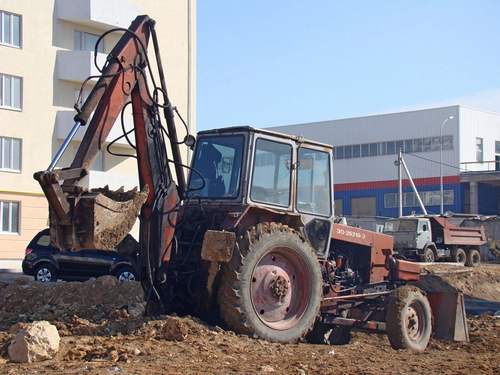  Значение буквенного и цифрового обозначения в названии экскаватора следующее: «Э» – экскаватор; «О» – одноковшовый; «2» – относящийся ко второй группе (в неё входят экскаваторы, масса которых лежит в пределах 6,3–10 тонн); «6» – говорит о том, что экскаватор смонтирован на шасси серийного трактора; «2» – навесное оборудование экскаватора имеет жёсткое крепление; «1» – порядковый номер модели, присвоенный заводом-изготовителем.  При помощи techstory.ru, simplyman100500.livejournal.com. Из истории экскаватора Первый в СССР навесной экскаватор с гидравлическим приводом неполноповоротный Э-153 ёмкостью ковша 0,15 м3 на базе серийного колесного трактора "Беларусь" МТЗ-2 был разработан ВНИИ Стройдормаш. Опытный образец был выпущен в 1955 г. Киевским заводом "Красный экскаватор". Серийно выпускался с 1956 г. на шасси тракторов МТЗ-5 с 40-сильным мотором, менее чем через год - МТЗ-5Л/5М с мотором мощностью 45 л.с. С 1959 г. базовым трактором стал МТЗ-5ЛС/-5МС, оснащенный двигателем 48 л.с. и закрытой кабиной.   Следующий экскаватор Э-153А представлял собой модернизированный образец машины Э-153, в которую внесены серьезные изменения в гидравлическую систему и улучшена конструкция поворотной колонны.   После войны народному хозяйству в связи с восстановлением инфраструктуры страны, требовалось гораздо больше землеройных машин, чем мог обеспечить киевский завод. В связи с чем, 5 мая 1959 г. Совмин РСФСР принял постановление «О дополнительном изготовлении экскаваторов для сельского хозяйства РСФСР». К выпуску данной модели подключили заводы: с 1959 г. Саранский мотороремонтный завод (переименован в Саранский экскаваторный завод); с марта 1959 г. Златоустовский завод имени В.И. Ленина (переименован в Златоустовский экскаваторный завод); с 1959 г. завод Новосибирский Сиблитмаш Министерства станкостроения СССР. В течении 1957-60 годов конструкторы завода "Красный экскаватор" вели работу по созданию более совершенной машины с быстросъёмной навесной системой Э-201 на базе липецкого трактора Т-30 и Э-221 минского МТЗ-5М. Экскаваторное оборудование монтировалось на опорную раму, которая во время работы опиралась на грунт, чем достигалось устойчивое положение экскаватора и разгружались задние колеса. С трактором она соединяется 4-звенным механизмом. При этом все экскаваторное оборудование вместе с опорной рамой можно было отсоединить от трактора за 15-20 мин. и использовать трактор как погрузчик или тягач. За разработку экскаваторов Э-201 и Э-221 в 1960 году были награждены Большой золотой медалью ВДНХ СССР главный конструктор завода В.Д. Ткач, а Малой золотой медалью – директор завода К.В. Урусов, начальник КБ В.Ю. Гурбан и конструктор А.Я. Розенблат, однако, по неизвестным причинам серийного производства не было. В 1965-м на смену Э-153А приходит Э-1514 на базе трактора "Беларусь" МТЗ-5ЛС. В гидросистеме этой модели, в отличие от Э-153, вместо двух аксиально-плунжерных насосов и одного лопастного было применено 4 шестеренчатых насоса, что повысило надежность работы и срок службы. В 1966 году Э-1514 был удостоен Золотой медали ВДНХ СССР. Данную модель выпускали только в Киеве. В том же 1965 г. киевским заводом "Красный экскаватор" были выпущены и прошли государственные испытания опытные образцы экскаватора Э-2515 на базе трактора "Беларусь" МТЗ-5ЛС и Э-2515А на базе МТЗ-50. К серийному производству рекомендован образец на тракторе МТЗ-5ЛС, т.к. конструкция трактора МТЗ-50 на тот момент была еще недостаточно отработана.  В 1969-м г. на киевском и галичском заводах начинается серийное производство экскаваторов Э-2515 на базе трактора МТЗ-5ЛС/5МС. В 1970-м к ним присоединяются также Саранский и Златоустовский заводы. По новой классификации строительных машин, принятой в СССР в 1968 г. экскаватор Э-2515 получил условный индекс ЭО-2621. Эта машина на долгие годы становится основным навесным экскаватором на базе тракторов. Дальнейшее развитие модели - ЭО-2621А на базе трактора ЮМЗ-6Л/6М, а с 1978 г. - на модернизированном тракторе ЮМЗ-6АЛ/АМ. Выпускались с 1971 г. на Киевском (до 1978 г.), Галичском, Златоустовском и Саранском экскаваторных заводах, а с 1978 г. и на Бородянском, куда было передано производство навесных экскаваторов из Киева. В 1983 году экскаватору ЭО-2621А был присвоен государственный Знак качества. В 1984 году на смену ему приходит модернизированная версия ЭО-2621В, в которой были также учтены наработки по опытной машине ЭО-2621Б. По сравнению с предшественником у новой модели экскаватора глубина копания возросла до 3,5 м, наибольшее усилие резания увеличилось с 2570 кгс до 3500 кгс. Базовым трактором для ЭО-2621В служил ЮМЗ-6КЛ/КМ, оснащавшийся просторной кабиной с панорамным остеклением, имевший гидроусилитель руля и повышенные технические параметры. Внесли изменения в компоновку кабины, установив новое поворотное кресло механизатора. Выпускался на Златоустовском, Саранском и Бородянском экскаваторных заводах.  1986 год стал очередным этапом модернизации, на том же базовом шасси началось производство ЭО-2621В-2 с усовершенствованным управлением и существенными изменениями в гидросистеме. В отличие от предыдущих моделей на экскаваторе ЭО-2621В-2 установлен новый унифицированный ковш 0,25 м3 прямой и обратной лопат более рациональной конструкции. Этот ковш более жесткой конструкции, днище его не открывается; существенно повышена долговечность. Угол поворота ковша увеличен до 210 градусов за счет применения шестизвенного механизма.Для улучшения рабочих параметров машины, особенно с основным оборудованием «обратная лопата», применена удлиненная рукоять, что позволило увеличить глубину копания с 3,5 до 4,15 м.  Число видов сменного рабочего оборудования выросло с 16 до 22 (механизм смещения оси копания предлагался как сменное оборудование). Выпускался Златоустовским (с 1986 г.), Бородянским и Саранским экскаваторными заводами; два последних завода входили в состав ПО "Красный экскаватор" им. 60-летия СССР. В начале 1990-х г. экскаватор ЭО-2621В-2 на базе трактора ЗТМ-60Л выпускался ПО Завод транспортного машиностроения, г. Омск; позже модернизированный в экскаватор-погрузчик ЭОП-2621В-2. Через два года в серию была запущена тщательно проработанная версия экскаватора ЭО-2621, под индексом В-3. Она отличается от предыдущих модификаций гидравлическим приводом поворота колонки стрелы (ранее стоял цепной привод), и кавитационными клапанами, которые исключили порывы напорных гидравлических шлангов. Выпускались Бородянским и Саранским экскаваторными заводами.  Вплоть до «перестройки», ежегодно выпускалось более двадцати тысяч единиц данной техники. Эти объёмы не только покрывали потребности отечественного рынка, но и позволяли экспортировать экскаваторы ЭО-2621 в 38 стран мира.Краткое описание Одноковшовый неполноповоротный экскаватор начиная с ЭО-2621А монтировались на различных модификациях тракторов ЮМЗ-6 или МТЗ-82 Беларус и предназначеались для выполнения земляных работ малых объемов в грунтах I-IV категорий и выполнения погрузочных работ в условиях умеренного климата при температуре окружающего воздуха от -40°С до +40°С. Для разработки мерзлого грунта выше IV категории необходимо предварительное рыхление.  Он оснащен навесным рабочим оборудованием с жесткой подвеской и бульдозерным отвалом, а также имеет сменное рабочее оборудование, к которому относятся: обратная и прямая лопаты, крановая подвеска, погрузочный ковш повышенной емкости, вилы, грейфер вместимостью 0,25 м3 или 0,32 м3, гидромолот ( клин, пика или трамбовочная плита ), вилы грейферные, боковая обратная лопата, узкий ковш, профильный ковш, зуб-рыхлитель, захват, решетчатый ковш и некоторые сельскохозяйственные орудия. Параллельно переднему мосту вынесен бульдозерный отвал длиной 2 м; при любых видах работ бульдозерный отвал не демонтируют, так как он кроме своего основного назначения одновременно обеспечивает устойчивость экскаватора при передвижении и в работе. Экскаватор оборудован выносными опорами, повышающими устойчивость при копании. Имеется несколько модификаций экскаватора в том числе: ЭО-2621А, ЭО-2621В, ЭО-2621В-3, ЭО-2626. Модификации различаются между собой количеством и типом сменного рабочего оборудования, причем модель ЭО-2626 кроме навесного рабочего оборудования оснащена спереди погрузочным ковшом, заменяющим бульдозерный отвал. У всех моделей угол поворота экскавационного рабочего оборудования составляет 180°, по 90° вправо и влево от продольной оси симметрии. Гидросистема неполноповоротных экскаваторов, смонтированных на тракторах ЮМЗ-6К, отличается расположением гидрораспределителей и подключением гидроцилиндров.Одноковшовый неполноповоротный экскаватор ЭО-2627(2626А) создан со смещаемой осью копания, его базой является пневмоколесный трактор МТЗ-82 с двумя ведущими мостами или МТЗ-80. Смещение оси копания позволяет использовать экскаватор в стесненных условиях вдоль пазух фундамента зданий, траншей и других земляных сооружений с небольшими объемами работ по выемке грунта. Рабочее оборудование навешивается на специальную сварную раму с направляющими пазами, по которым перемещается корневая часть стрелы. Максимальное боковое смещение экскаваторного оборудования может достигать 1,1 м. Со стороны переднего моста базового трактора установлен ковш погрузчика.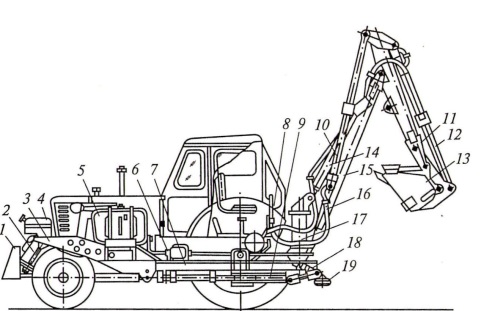 Одноковшовый неполноповоротный экскаватор ЭО-2621 (ЭО-2621 В-3):1 — отвал бульдозера; 2 — гидроцилиндр отвала бульдозера; 3 — рама бульдозера; 4 — топливный бак; 5 — бак гидросистемы; 6 — насосная группа; 7— рама экскаватора; 8 — гидрораспределитель; 9 — механизм поворота; 10 — гидроцилиндр рукояти; 11 — рукоять; 12 — гидроцилиндр ковша; 13 — ковш; 14 — гидроцилиндр стрелы; 15— стрела; 16— соединительный трубопровод; 17— поворотная колонна; 18 — гидроцилиндр выносной опоры; 19 — выносная опораПримечание: * - для бульдозерного оборудованияПоказательМаркаМаркаМаркаПоказательЭО-2626ЭО-2627ЭО-2621В-3Мощность, кВт:двигателя59,5559.5559,55насосов42,842,8-Рабочее давление в гидросистеме, МПа:экскавационного оборудования141414погрузочного оборудования201414“Скорость движения наибольшая, км/ч33,433,433.4Колея колес, мм:передних160016001460задних175017501600Обозначение шин колес:передних колес16.00-2016.00-2016.00-20задних колес16.9R3016.9R3016.9R30Давление в шинах, МПа0,210,210,21Преодолеваемый уклон твердого сухого пути, град201815Обратная лопата  Вместимость ковша, м3:геометрическая0,250,250,25“с шапкой”0,280,280,28Наибольшие:радиус копания на уровне стояния (Rк), м5,35,35,3глубина копания (Нк), м4,154,154,15высота выгрузки в транспортное средство (Нв), м3,23,23,5усилие копания, кН353535Длительность рабочего цикла, с161616Наибольший угол поворота стрелы в плане, град150180150Размеры экскаватора в транспортном положении :длина, мм800085707000высота, мм380038003800ширина, мм250022502500Масса (эксплуатационная), кг740079006100Прямая лопатаВместимость ковша, м3:геометрическая0,250,250,25“с шапкой”0,280,280,28Наибольшие:радиус копания (Rк), м555высота выгрузки (Нв), м2,52,52,5усилие копания, кН353535Длительность рабочего цикла, с151515Погрузочный ковшВместимость ковша, м30,50,5 - 0,70,5Наибольшие :радиус копания (Rk), м4,64,64,6радиус выгрузки (Rк), м3,253,253,25высота выгрузки (Нв), м2,52,52,5Размеры ковша, мм :длина130013001300ширина120012001200высота950950950Масса ковша, кг210210210Скорость передвижения с груженым ковшом, км/ч8,338,338,33Жесткий грейферВместимость ковша, м30,25 или 0,320,25 или 0,320,25Наибольшие :глубина копания (Нк), м444высота выгрузки (Нв), м333Грузоподъемность, кг400400400Размеры, мм :длина26252625—ширина11251125—высота14901490-Масса, кг600600-Грузоподъемное устройствоГрузоподъемность, кг500500500Наибольшая высота подъема (Нп), м555Вылет, соответствующий Нп (Rn), м444Масса, кг113113113ЗахватГрузоподъемность, кг400400400Наибольшая высота выгрузки (Нв), м333Наибольший радиус захвата на уровне стояния м (Из),4,64,64,6Размеры, ммдлина800800800ширина120012001200высота120012001200Масса, кг260260260